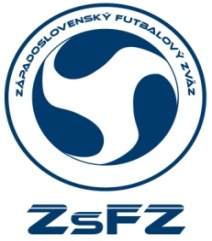 ZÁPADOSLOVENSKÝ FUTBALOVÝ ZVÄZWEST SLOVAK FOOTBALL ASSOCIATION94901 NITRA, RÁZUSOVA 23IČO: 17321794,tel.: 037/6523402, fax: 037/6554816, e-mail: zsfz@nextra.sk    ZÁPADOSLOVENSKÝ FUTBALOVÝ ZVÄZWEST SLOVAK FOOTBALL ASSOCIATION94901 NITRA, RÁZUSOVA 23IČO: 17321794,tel.: 037/6523402, fax: 037/6554816, e-mail: zsfz@nextra.skProgram -utorok :16.4.2019
do  15,30    príchod na štadión ViOn Zlaté Moravce      15,45    prezentácia a kontrola zdravotného stavu      16,00    TJ zameraný na HČJ a PH 4:4       16,45   Teoretická príprava      17,15    Zápas- modrí- červení      18,30    Vyhodnotenie a ukončenie zrazuVypracoval : Jozef JAKUŠHráči:BENDÍK AlexIskra NovákyHALGOŠ MichalOSK SoblahovOSK SoblahovDIVÉKY AdamZemianske KostoľanyĎURIŠ ŠimonFC Baník PrievidzaFC Baník PrievidzaFC Baník PrievidzaPAULÍK TomášChrenová NitraSTÝSKAL Eduard- Gregor Veľké UherceVeľké UherceVeľké UhercePAULÍK PatrikChrenová NitraKOVÁČ TomášKFC KomárnoKFC KomárnoKFC KomárnoFABULEC SamuelChrenová NitraTÓTH DávidKFC KomárnoKFC KomárnoKFC KomárnoGREGUŠ SebastiánChrenová NitraNAGY ÁkosKFC KomárnoKFC KomárnoKFC KomárnoBENEDIKOVIČ SamuelLokomotíva TrnavaKRIŽAN AttilaKFC KomárnoKFC KomárnoKFC KomárnoBENEDIKOVIČ LukášLokomotíva TrnavaKOVÁČ GabrielFKM Nové ZámkyFKM Nové ZámkyFKM Nové ZámkyMAGULA MatejLokomotíva TrnavaKRÁSNY PatrikFKM Nové ZámkyFKM Nové ZámkyFKM Nové ZámkySABO TomášLokomotíva TrnavaVIRÁG ViktorFKM Nové ZámkyFKM Nové ZámkyFKM Nové ZámkyTARANA MatejOŠK  MoravanyBOHANKA IgorSAVC Nové ZámkySAVC Nové ZámkySAVC Nové ZámkyDOMIN MichalOŠK  MoravanyNáhradníci:MIKULAŠ Šimon              OFK Krnča                                KUDELA AndrejDyn.V. KozmalovceFIDLER  Jakub TJ ČeľadincePOLAČEK SamuelBrančMAREČEK  Marko  Nové SadyKOVAČ DávidVeľké ZálužieZVOLENSKÝ Nicolas             FO ŠK ModrankaRealizačný team:Hlavný vedúci:  JAKUŠ Jozef                                             Tech. vedúci:  PISÁR JánTréner 1: ADAMOVICS Tomáš                                         Zdravotník: JURENA JozefTréner 2: NECHALA Tadeáš Nominovaní hráči a realizačný tím sa dostavia dňa 16.4. 2019 (utorok) do 15,30 hod. do areálu futbalového štadióna ViOn v Zlatých Moravciach. Ukončenie zrazu je naplánované do 18,30 hod. Priniesť si treba: futbalová obuv (lisované kopačky, turfy),chrániče, šľapky, ponožky, teplákovú súpravu, hygienické potreby, brankári kompletnú výstroj,  hráči modrú a červenú výstroj.Nutné  je  priniesť  si    preukaz   poistenca!!!Táto nominačná listina slúži ako ospravedlnenie do školy!!!Prípadné ospravedlnenie nahláste trénerovi na tel.č. 0907 498 383  alebo tech. vedúcemu 0911 352 340Za dovoz a odvoz nominovaných hráčov je zodpovedný FK za spolupráce rodičov. Cestovné bude preplatené podľa platných smerníc ZsFZ. Jozef JAKUŠ                                                                                                                            Ivan HÁDEKRTM                                                                                                                                       vedúci sekretárZVOLENSKÝ Nicolas             FO ŠK ModrankaRealizačný team:Hlavný vedúci:  JAKUŠ Jozef                                             Tech. vedúci:  PISÁR JánTréner 1: ADAMOVICS Tomáš                                         Zdravotník: JURENA JozefTréner 2: NECHALA Tadeáš Nominovaní hráči a realizačný tím sa dostavia dňa 16.4. 2019 (utorok) do 15,30 hod. do areálu futbalového štadióna ViOn v Zlatých Moravciach. Ukončenie zrazu je naplánované do 18,30 hod. Priniesť si treba: futbalová obuv (lisované kopačky, turfy),chrániče, šľapky, ponožky, teplákovú súpravu, hygienické potreby, brankári kompletnú výstroj,  hráči modrú a červenú výstroj.Nutné  je  priniesť  si    preukaz   poistenca!!!Táto nominačná listina slúži ako ospravedlnenie do školy!!!Prípadné ospravedlnenie nahláste trénerovi na tel.č. 0907 498 383  alebo tech. vedúcemu 0911 352 340Za dovoz a odvoz nominovaných hráčov je zodpovedný FK za spolupráce rodičov. Cestovné bude preplatené podľa platných smerníc ZsFZ. Jozef JAKUŠ                                                                                                                            Ivan HÁDEKRTM                                                                                                                                       vedúci sekretárZVOLENSKÝ Nicolas             FO ŠK ModrankaRealizačný team:Hlavný vedúci:  JAKUŠ Jozef                                             Tech. vedúci:  PISÁR JánTréner 1: ADAMOVICS Tomáš                                         Zdravotník: JURENA JozefTréner 2: NECHALA Tadeáš Nominovaní hráči a realizačný tím sa dostavia dňa 16.4. 2019 (utorok) do 15,30 hod. do areálu futbalového štadióna ViOn v Zlatých Moravciach. Ukončenie zrazu je naplánované do 18,30 hod. Priniesť si treba: futbalová obuv (lisované kopačky, turfy),chrániče, šľapky, ponožky, teplákovú súpravu, hygienické potreby, brankári kompletnú výstroj,  hráči modrú a červenú výstroj.Nutné  je  priniesť  si    preukaz   poistenca!!!Táto nominačná listina slúži ako ospravedlnenie do školy!!!Prípadné ospravedlnenie nahláste trénerovi na tel.č. 0907 498 383  alebo tech. vedúcemu 0911 352 340Za dovoz a odvoz nominovaných hráčov je zodpovedný FK za spolupráce rodičov. Cestovné bude preplatené podľa platných smerníc ZsFZ. Jozef JAKUŠ                                                                                                                            Ivan HÁDEKRTM                                                                                                                                       vedúci sekretárZVOLENSKÝ Nicolas             FO ŠK ModrankaRealizačný team:Hlavný vedúci:  JAKUŠ Jozef                                             Tech. vedúci:  PISÁR JánTréner 1: ADAMOVICS Tomáš                                         Zdravotník: JURENA JozefTréner 2: NECHALA Tadeáš Nominovaní hráči a realizačný tím sa dostavia dňa 16.4. 2019 (utorok) do 15,30 hod. do areálu futbalového štadióna ViOn v Zlatých Moravciach. Ukončenie zrazu je naplánované do 18,30 hod. Priniesť si treba: futbalová obuv (lisované kopačky, turfy),chrániče, šľapky, ponožky, teplákovú súpravu, hygienické potreby, brankári kompletnú výstroj,  hráči modrú a červenú výstroj.Nutné  je  priniesť  si    preukaz   poistenca!!!Táto nominačná listina slúži ako ospravedlnenie do školy!!!Prípadné ospravedlnenie nahláste trénerovi na tel.č. 0907 498 383  alebo tech. vedúcemu 0911 352 340Za dovoz a odvoz nominovaných hráčov je zodpovedný FK za spolupráce rodičov. Cestovné bude preplatené podľa platných smerníc ZsFZ. Jozef JAKUŠ                                                                                                                            Ivan HÁDEKRTM                                                                                                                                       vedúci sekretárZVOLENSKÝ Nicolas             FO ŠK ModrankaRealizačný team:Hlavný vedúci:  JAKUŠ Jozef                                             Tech. vedúci:  PISÁR JánTréner 1: ADAMOVICS Tomáš                                         Zdravotník: JURENA JozefTréner 2: NECHALA Tadeáš Nominovaní hráči a realizačný tím sa dostavia dňa 16.4. 2019 (utorok) do 15,30 hod. do areálu futbalového štadióna ViOn v Zlatých Moravciach. Ukončenie zrazu je naplánované do 18,30 hod. Priniesť si treba: futbalová obuv (lisované kopačky, turfy),chrániče, šľapky, ponožky, teplákovú súpravu, hygienické potreby, brankári kompletnú výstroj,  hráči modrú a červenú výstroj.Nutné  je  priniesť  si    preukaz   poistenca!!!Táto nominačná listina slúži ako ospravedlnenie do školy!!!Prípadné ospravedlnenie nahláste trénerovi na tel.č. 0907 498 383  alebo tech. vedúcemu 0911 352 340Za dovoz a odvoz nominovaných hráčov je zodpovedný FK za spolupráce rodičov. Cestovné bude preplatené podľa platných smerníc ZsFZ. Jozef JAKUŠ                                                                                                                            Ivan HÁDEKRTM                                                                                                                                       vedúci sekretárZVOLENSKÝ Nicolas             FO ŠK ModrankaRealizačný team:Hlavný vedúci:  JAKUŠ Jozef                                             Tech. vedúci:  PISÁR JánTréner 1: ADAMOVICS Tomáš                                         Zdravotník: JURENA JozefTréner 2: NECHALA Tadeáš Nominovaní hráči a realizačný tím sa dostavia dňa 16.4. 2019 (utorok) do 15,30 hod. do areálu futbalového štadióna ViOn v Zlatých Moravciach. Ukončenie zrazu je naplánované do 18,30 hod. Priniesť si treba: futbalová obuv (lisované kopačky, turfy),chrániče, šľapky, ponožky, teplákovú súpravu, hygienické potreby, brankári kompletnú výstroj,  hráči modrú a červenú výstroj.Nutné  je  priniesť  si    preukaz   poistenca!!!Táto nominačná listina slúži ako ospravedlnenie do školy!!!Prípadné ospravedlnenie nahláste trénerovi na tel.č. 0907 498 383  alebo tech. vedúcemu 0911 352 340Za dovoz a odvoz nominovaných hráčov je zodpovedný FK za spolupráce rodičov. Cestovné bude preplatené podľa platných smerníc ZsFZ. Jozef JAKUŠ                                                                                                                            Ivan HÁDEKRTM                                                                                                                                       vedúci sekretár